Karta_nr_G_09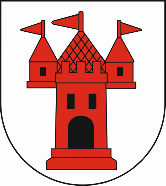 URZĄD  MIEJSKI   W   MSZCZONOWIEKARTA   INFORMACYJNAWydanie 3 z dnia 14-07-2020r opracował,    Maciej Głąbiński                         …………………………..                      imię i nazwisko                                              podpis Zatwierdził,       Renata Wolak                            ………………………..                       imię i nazwisko Naczelnika Wydziału          podpis         Sprawa Dofinansowanie usuwania i unieszkodliwiania wyrobów/ odpadów zawierających azbestPodstawa   prawna Ustawa z dnia 27 kwietnia 2001r. Prawo ochrony środowiska.Uchwała nr LV/407/18 Rady Miejskiej w Mszczonowie z dnia 22 sierpnia 2018 r. w sprawie zasad i trybu udzielania dotacji celowej na finansowanie lub dofinansowanie ochrony środowiska i gospodarki wodnej na terenie Gminy Mszczonów oraz sposobu jej rozliczenia /Dz. Urz. Woj. Maz. z 2018 r. poz. 8178/.Ustawa z  dnia 16 listopada 2006 r. o opłacie skarbowej.Miejsce załatwienia sprawy Urząd Miejski w Mszczonowie Pl. Piłsudskiego 1, pok. Nr 11           Tel. 0 46 858 28 35 Jednostka odpowiedzialna Wydział Gospodarki GminnejWymagane dokumentyWniosek według wzoru określonego w formularzu  G-09-01Załączniki:potwierdzona za zgodność z oryginałem kopia, złożonej Marszałkowi Województwa Mazowieckiego lub w przypadku osób fizycznych niebędących przedsiębiorcami  – Burmistrzowi Mszczonowa, "Informacji o wyrobach zawierających azbest", sporządzonej wg wzoru stanowiącego załącznik nr 3 do rozporządzenia Ministra Gospodarki z dnia 13 grudnia 2010r. w sprawie wymagań w zakresie wykorzystywania wyrobów  zawierających azbest oraz wykorzystywania i oczyszczania instalacji lub urządzeń, w których były lub są wykorzystywane wyroby zawierające azbestpotwierdzona za zgodność z oryginałem kopia, złożonego w Starostwie Powiatowym w Żyrardowie, prawomocnego zgłoszenia zamiaru wykonania robót budowlanych niewymagających pozwolenia na budowę lub prawomocnej decyzji o pozwoleniu na budowę (jeżeli są wymagane) dla inwestycji, w ramach której będzie  usuwany azbest.oświadczenie wnioskodawcy o prowadzeniu działalności gospodarczej/działalności rolniczej, złożone według wzoru stanowiącego formularz G-09-02,oświadczenie wg wzoru stanowiącego formularz G-09-03,zgoda współwłaścicieli/współużytkowników wieczystych nieruchomości na realizację zadania, według  wzoru stanowiącego formularz G-09-04.Opłaty Brak opłaty skarbowej za złożenie wniosku.Opłata skarbowa za złożenie pełnomocnictwa  w wysokości 17 zł.Termin załatwienia sprawy Zgodnie z podpisaną umową.UwagiWniosek o przyznanie dotacji celowej rozpatruje Burmistrz Mszczonowa, biorąc pod uwagę następujące kryteria:1) spełnienie warunków formalnych wniosku,2) zakładany efekt ekologiczny,3) celowość, racjonalność i efektywność wykorzystania środków publicznych,4) analizę i ocenę poprzednich przedsięwzięć danego podmiotu, zwłaszcza uzyskanych efektów,  spełnienia celów,  rzetelności i terminowości ich realizacji oraz rozliczenia otrzymanych na ten cel środków publicznych.Klauzula informacyjnaNa podstawie art. 13 ust. 1 i 2 Rozporządzenia Parlamentu Europejskiego i Rady (UE) 2016/679 z dnia 27 kwietnia 2016 r. w sprawie ochrony osób fizycznych w związku z przetwarzaniem danych osobowych i w sprawie swobodnego przepływu takich danych oraz uchylenia dyrektywy 95/46/WE (Dz.U.UE.L. z 2016 r. Nr 119, s.1 ze zm.)- dalej „RODO” informuję, że:Administratorem Państwa danych jest Gmina Mszczonów reprezentowana przez Burmistrza Mszczonowa (adres: Plac Piłsudskiego 1, 96-320 Mszczonów, email: urzad.miejski@mszczonow.pl, tel. kontaktowy: +48 46 858 28 40).Administrator wyznaczył Inspektora Ochrony Danych, z którym mogą się państwo kontaktować we wszystkich sprawach dotyczących przetwarzania danych osobowych za pośrednictwem adresu email: inspektor@cbi24.pl lub pisemnie na adres Administratora.Państwa dane osobowe będą przetwarzane w celu obsługi wniosków o udzielenie dotacji na realizację inwestycji z zakresu usuwania i unieszkodliwiania wyrobów/ odpadów zawierających azbest, jak również w celu realizacji praw oraz obowiązków wynikających z przepisów prawa.Podstawa prawna do przetwarzania danych osobowych:art. 6 ust. 1 lit. c RODO,ustawa z dnia 27 kwietnia 2001 roku Prawo ochrony środowiska,uchwała nr LV/407/18 Rady Miejskiej w Mszczonowie z dnia 22 sierpnia 2018 r. w sprawie zasad i trybu udzielania dotacji celowej na finansowanie lub dofinansowanie ochrony środowiska i gospodarki wodnej na terenie Gminy Mszczonów oraz sposobu jej rozliczenia zmieniona uchwałą NR X/75/19 Rady Miejskiej w Mszczonowie z dnia 10 lipca 2019 r.Państwa dane osobowe będą przetwarzane przez okres 25 pełnych lat kalendarzowych, licząc od 1 stycznia roku następującego po roku, w którym nastąpiło zakończenie sprawy. Następnie, dokumenty przekazane zostaną do archiwum państwowego na podstawie rozporządzenia Prezesa Rady Ministrów z dnia 18 stycznia 2011 r. w sprawie instrukcji kancelaryjnej, jednolitych rzeczowych wykazów akt oraz instrukcji w sprawie organizacji i zakresu działania archiwów zakładowych,Państwa dane nie będą przetwarzane w sposób zautomatyzowany, w tym nie będą podlegać profilowaniu.Państwa dane osobowe nie będą przekazywane poza Europejski Obszar Gospodarczy (obejmujący Unię Europejską, Norwegię, Liechtenstein i Islandię).W związku z przetwarzaniem Państwa danych osobowych, przysługują Państwu następujące prawa:prawo dostępu do swoich danych oraz otrzymania ich kopii;prawo do sprostowania (poprawiania) swoich danych osobowych;prawo do ograniczenia przetwarzania danych osobowych;prawo wniesienia skargi do Prezesa Urzędu Ochrony Danych Osobowych (ul. Stawki 2, 00-193 Warszawa), w sytuacji, gdy uzna Pani/Pan, że przetwarzanie danych osobowych narusza przepisy ogólnego rozporządzenia o ochronie danych osobowych (RODO);Podanie przez Państwa danych osobowych wynikających załącznika nr 3 do Uchwały LV/407/18 Rady Miejskiej w Mszczonowie z dnia 22 sierpnia 2018 r. w sprawie zasad i trybu udzielenia dotacji celowej na finansowanie lub dofinansowanie ochrony środowiska i gospodarki wodnej na terenie Gminy Mszczonów i sposobu jej rozliczenia o jest obowiązkowe. Nieprzekazanie danych skutkować będzie brakiem realizacji celu, o którym mowa w punkcie 3.Dane Wnioskodawców zostaną przekazane podmiotom zewnętrznym takim jak zewnętrzna firma świadcząca usługi demontażu, załadunku, transportu i unieszkodliwiania wyrobów i odpadów zawierających azbest, na podstawie umów powierzenia przetwarzania danych osobowych lub organom uprawnionym na podstawie przepisów prawa.